В рамках декады «Бала құқығы- адам құқығы»   с учащимися  9-11 классов прошли классные часы на тему «Выбор профессии – ответственное дело выпускника. Профессии, востребованные на рынке труда. Прием на работу, учебу».Цель:Расширение знаний о  колледжах и ВУЗ. Воспитание активного, ответственного и деятельного отношения к собственной жизни, побуждение к выбору профессии; воспитание гражданской ответственности, достоинства;Развитие  у учащихся навыков групповой работы, коммуникативных умений, здорового соперничества, развитие интеллектуальных способностей.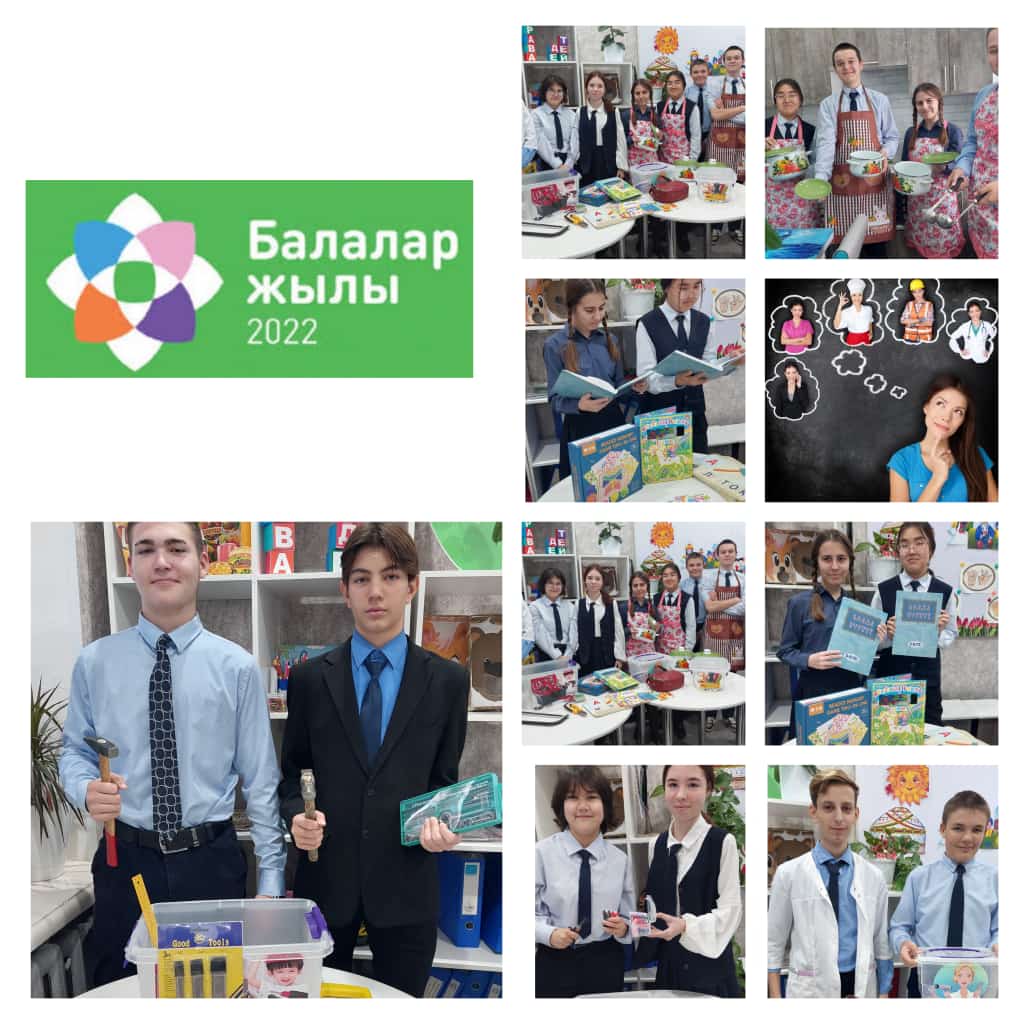 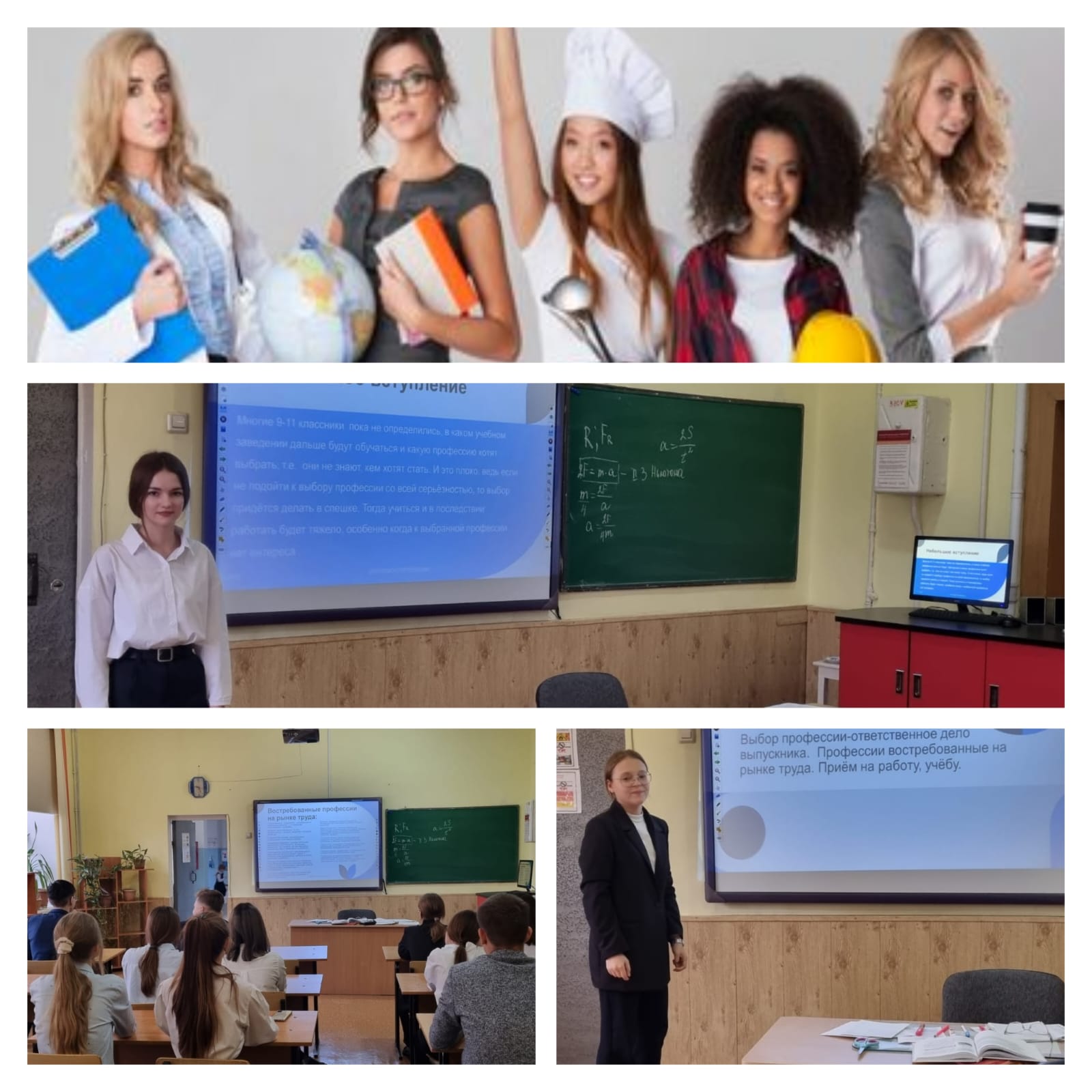 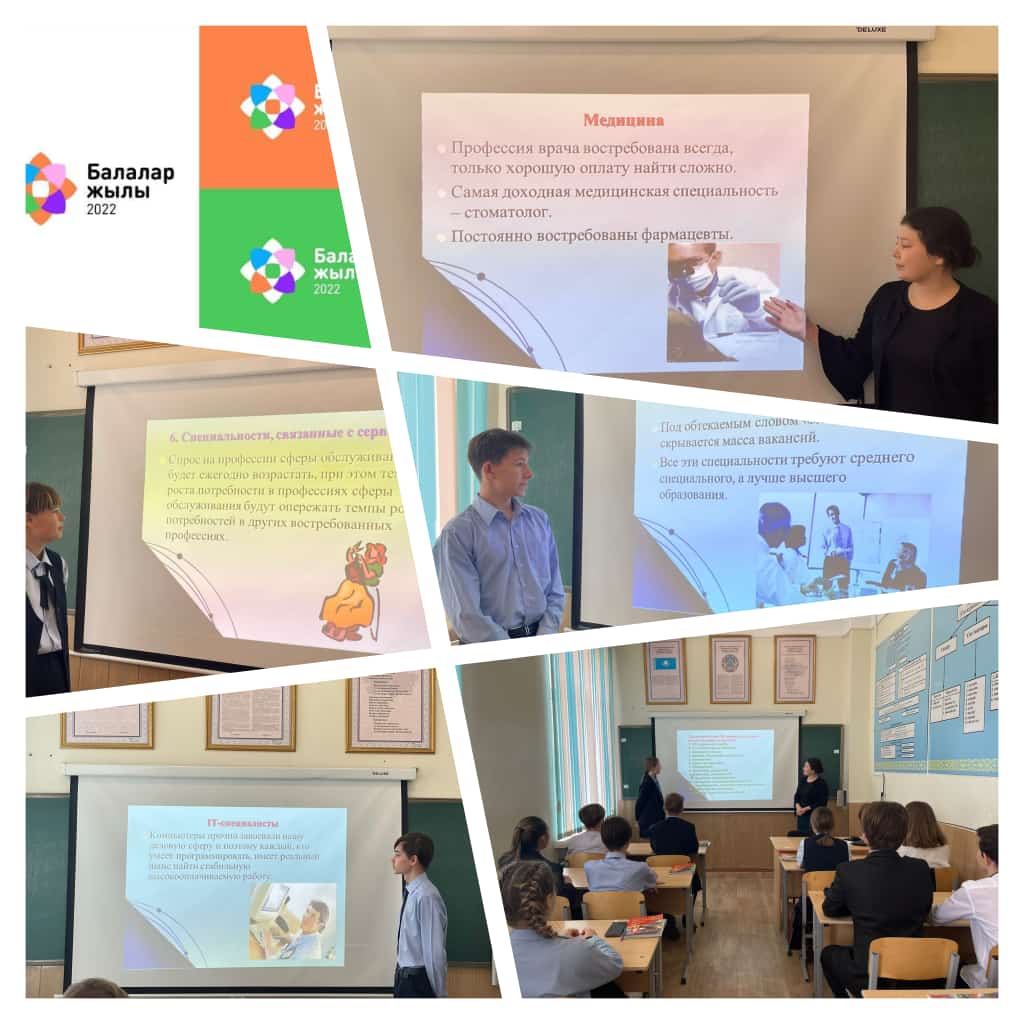 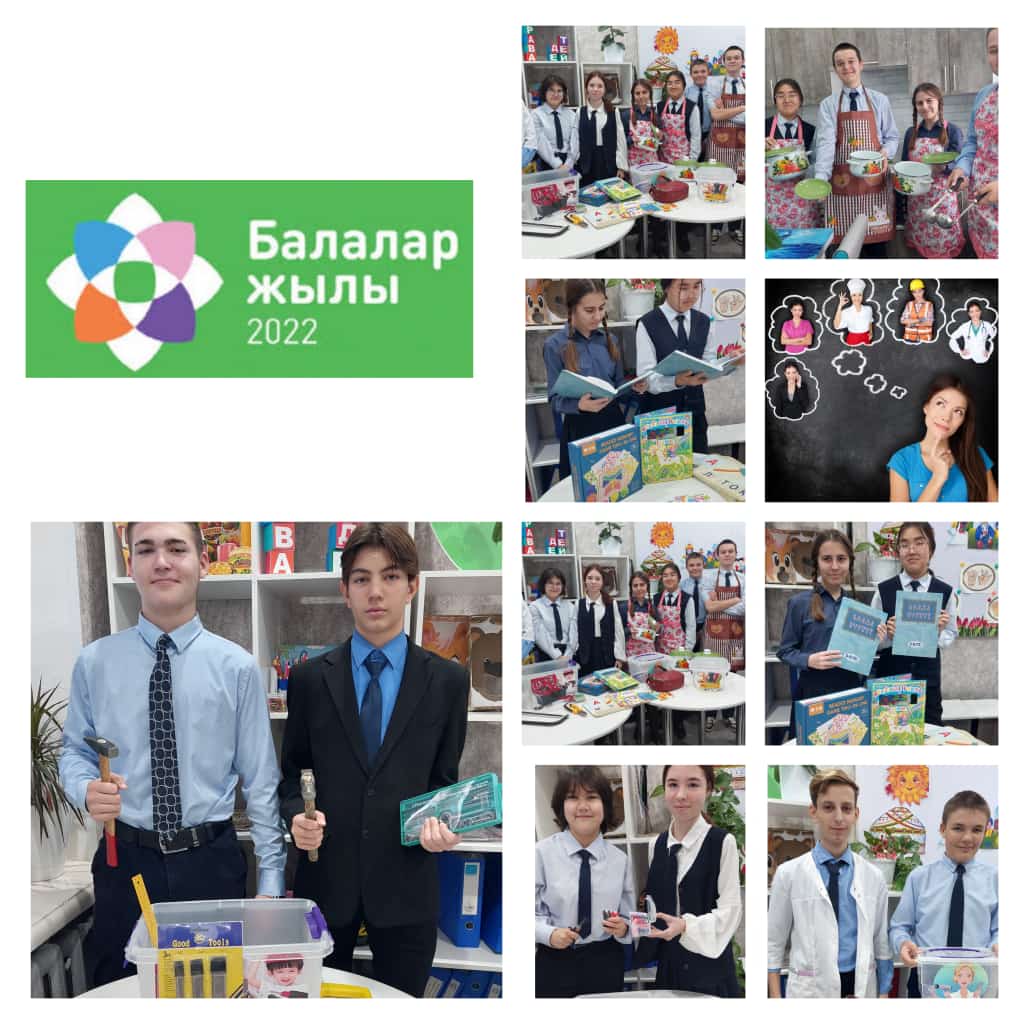 